GREENWOOD PUBLIC SCHOO, DD NAGAR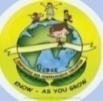 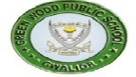 OUR MOTTO – DEVELOPMENT WITH DELIGHT                     DATESHEET FOR SECOND PERIODICAL ASSESSEMENTSESSION –[ 2019-20 ]Kindly Note:-Clear all the dues before the exams.Each paper will be 50 marks to VI-IXDo not keep your ward absent as the exam in no case will be taken again.Syllabus covered up in the month of October/November will be included. Winter Break is from 29th December 2019 – 1st January 2020. School reopens on 2nd January 2020.DATECLASS-VICLASS-VIICLASS-VIIICLASS-IX20/12/2019[ FRIDAY ]ENGLISHMATHSMATHSCOMPUTER21/12/2019[ SATURDAY ]HINDISCIENCESOCIALENGLISH23/12/2019[ MONDAY ]SCIENCEHINDIENGLISHHINDI24/12/2019[ TUESDAY ]SANSKRITENGLISHHINDIMATHS26/12/2019[ THURSDAY ]SOCIALSOCIALSANSKRIT-27/12/2019[ FRIDAY ]MATHSSANSKRITSCIENCESOCIAL28/12/2019[SATURDAY ]COMPUTERCOMPUTERCOMPUTERSCIENCE 